Job Description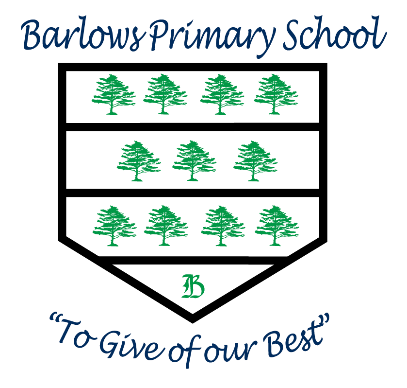   Headteacher School:  Barlows Primary School and Fazakerley and Croxteth Children’s CentreSalary:  Leadership points L21-L26Responsible to: The Governing Body of Barlows Primary SchoolStatement of Purpose To provide professional leadership for the school that secures its success and improvement ensuring high quality education for all its pupils and improved standards of learning and achievement. To take overall responsibility for the day to day management of the school and children’s centre.To provide professional leadership for the school and children’s centre working toward continual success and continued improvement.To ensure high quality education for all pupils and continually improving standards of teaching, learning and achievement. Key Responsibilities: Shaping the futureEnsures the vision for the school is clearly articulated, shared, understood and acted upon effectively by all. Works within the school community to translate the vision into agreed objectives and operational plans which will promote and sustain school improvement. Demonstrates the vision and values in everyday work and practice. Motivates and works with others to create a shared culture and positive climate. Ensures creativity, innovation and the use of appropriate new technologies to achieve excellence. Ensures that strategic planning takes account of the diversity, values and experience of the school and community at large.Demonstrates an ability to interpret pupil data to identify target areas in order to ensure good levels of progress for pupils Learning & Teaching Ensures a consistent and continuous school-wide focus on pupils’ achievement, using data and benchmarks to monitor progress in every child’s learning. Ensures that learning is at the centre of strategic planning and resource management. Establishes creative, responsive and effective approaches to learning and teaching. Ensures a culture and ethos of challenge and support where all pupils can achieve success and become engaged in their own learning. Demonstrates and articulates high expectations and sets stretching targets for the whole school community with Evaluates specific impact of pupil premium and takes remedial action where necessary Implements strategies which secure high standards of behaviour and attendance. Determines, organises and implements a diverse, flexible curriculum and implements an effective assessment framework. Takes a strategic role in the further development of new and emerging technologies to enhance and extend the learning experience of pupils. Monitors, evaluates and reviews classroom practice and promotes improvement strategies in order to strengthen the quality of teaching and assessmentChallenges underperformance at all levels and ensures effective corrective action and follow-up.      3.   Developing Self and Working with Others Treats people fairly, equitably and with dignity and respect to create and maintain a positive school culture. Builds a collaborative learning culture within the school and actively engages with other schools to build effective learning communities. Develops and maintains effective strategies and procedures for staff induction, professional development and performance review. Ensures effective planning, allocation, support and evaluation of work undertaken by teams and individuals, Ensuring clear delegation of tasks and devolution of responsibilities. Acknowledges the responsibilities and celebrates the achievements of individuals and teams. Develops and maintains a culture of high expectations for self and for others and takes appropriate action when performance is unsatisfactory. Regularly reviews own practice, sets personal targets and takes responsibility for own personal development. Manages own workload and that of others to allow an appropriate work/life balance. 4. Managing the Organisation Creates an organisational structure which reflects the school’s values, and enables the management systems, structures and processes to work effectively in line with legal requirements. Produces and implements clear, evidence-based improvement plans and policies for the development of the school, the children’s centre and its facilities. Ensures that, within an autonomous culture, policies and practices take account of national and local circumstances, policies and initiatives. Manages the school’s financial and human resources effectively and efficiently to achieve the school’s educational goals and priorities. Recruits, retains and deploys staff appropriately and manages their workload to achieve the vision and goals of the school. Implements successful performance management processes with all staff. Manages and organises the school environment efficiently and effectively to ensure that it meets the needs of the curriculum and health and safety regulations.Ensures that the range, quality and use of all available resources is monitored, evaluated and reviewed to improve the quality of education for all pupils (particularly SEN and Pupil Premium) and provide value for money. Uses and integrates a range of technologies effectively and efficiently to manage the school.5. Securing Accountability Fulfils commitments arising from contractual accountability to the Governing Body. Develops a school ethos which enables everyone to work collaboratively, share knowledge and understanding, celebrate success and accept responsibility for outcomes. Ensures individual staff accountabilities are clearly defined, understood and agreed and are subject to rigorous review and evaluation. Works with the Governing Body (providing information, objective advice and support) to enable it to meet its responsibilities. Develops and presents a coherent, understandable and accurate account of the school’s performance to a range of audiences including Governors, parents and carers. Reflects on personal contribution to school achievements and takes account of feedback from others. 6. Strengthening Community Builds a school culture and curriculum which takes account of the richness and diversity of the school’s communities. Creates and promotes positive strategies for challenging racial and other prejudice and dealing with racial harassment. Ensures learning experiences for pupils are linked into and integrated with the wider community. Ensures a range of community-based learning experiences. Awareness of the role and impact of Children’s Centres Collaborates with other agencies in providing for the academic, spiritual, moral, social, emotional and cultural well-being of pupils and their families. Creates and maintains an effective partnership with parents and carers to support and improve pupils’ achievement and personal development. Seeks opportunities to invite parents and carers, community figures, businesses or other organisations into the school to enhance and enrich the school and its value to the wider community. Contributes to the development of the education system by, for example, sharing effective practice, working in partnership with other schools and promoting innovative initiatives. Co-operates and works with relevant agencies to protect children. 7. Safeguarding Responsible for promoting the welfare of all children and young people. Creates an organisational culture which is vigilant to, monitors and prioritises the safeguarding of children and young people above all considerations. The appointment is subject to the current conditions of employment for Head teachers contained in the School Teachers’ Pay and Conditions Document, the 1998 School Standards Framework, the required standard for Qualified Teacher Status and any other current educational legislation as required in various Education Acts. The content of this job description maybe amended at any time following discussions between the Governing Body and the Headteacher, and will be reviewed on a regular basis.